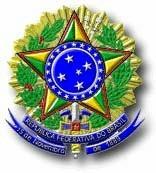 UNIVERSIDADE FEDERAL DO ESTADO DO RIO DE JANEIRO – UNIRIOCentro de Ciências Biológicas e da Saúde - CCBSPrograma de Pós-graduação em MedicinaPROCESSO SELETIVO DISCENTE PARA 2023 - Edital Nº01/2023ANEXO 3 – ROTEIRO PARA O PRÉ-PROJETODesenho:Resumo:Palavras-chave:Introdução (revisão da literatura):Hipótese: Objetivo primário:Objetivo secundário:Metodologia proposta:Critérios de inclusão:Critérios de exclusão:Riscos:Benefícios: Metodologia de análise de dados:Desfecho primário: Desfecho secundário: Tamanho da amostra no Brasil: Haverá uso de fontes secundárias de dados (prontuários, radiografias, dados demográficos, etc.)?     (  ) Sim                 (  ) NãoCronograma de Execução:Orçamento financeiro:Financiamento:Propõe dispensa do TCLE:       (  ) Sim                 (  ) NãoHaverá retenção de amostras para armazenamento em biobanco/biorrepositório?                   (  ) Sim                 (  ) NãoReferências: Tipo de produto a ser desenvolvido:Obs: Dependendo do tipo de produto a ser desenvolvido, os itens do pré-projeto podem não ter necessidade de preenchimento. Neste caso, informar no item “não se aplica”.Rio de Janeiro, _____/_____/2023_______________________________ Assinatura do CandidatoTítulo do Projeto:Pesquisador Responsável:Equipe da Pesquisa:Identificação da EtapaInício (DD/MM/AAAA)Término (DD/MM/AAAA)Identificação do item QuantidadeValor em Reais (R$)Indique o número e o tipo de produto a ser desenvolvido (Conforme Portaria Capes Nº 17, de 28 de dezembro de 2009), dentre os descrito abaixo:Indique o número e o tipo de produto a ser desenvolvido (Conforme Portaria Capes Nº 17, de 28 de dezembro de 2009), dentre os descrito abaixo:Indique o número e o tipo de produto a ser desenvolvido (Conforme Portaria Capes Nº 17, de 28 de dezembro de 2009), dentre os descrito abaixo:ArtigoPatenteProtocolo experimental ou de aplicação em serviçosDesenvolvimento de AplicativoProdução de programas de mídiaProtótipo para desenvolvimento ou produção de instrumentosDissertaçãoProduto, processo ou técnicaPublicação tecnológicaEditoriaProjeto de aplicação ou adequação tecnológicaRegistro de Propriedade IntelectualEquipamento ou KitProjeto de inovação tecnológicaRelatório final de pesquisaEstudo de casoProjeto técnicoRelatório técnico com regras de sigiloManual de operação técnicaProposta de intervenção em procedimentos clínicos ou de serviço pertinenteRevisão sistemática e aprofundada da literaturaMaterial Didático e instrucionalProposta pedagógicaOutros: __________________________Número: _____________ / Tipo: _____________________Número: _____________ / Tipo: _____________________Número: _____________ / Tipo: _____________________